BÉNÉVOLE RECHERCHÉ-E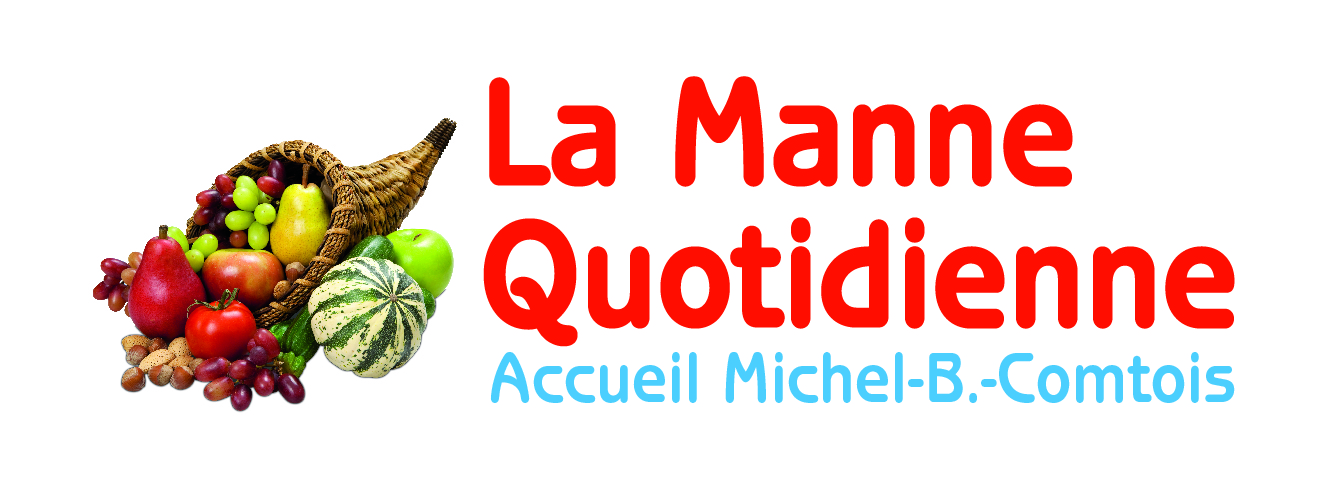 Pour l’accueil des usagers-ères lors de la distribution alimentaire
Le lundi de 8 h 30 à 15 h 30
(occasionnellement : le jeudi, même horaire)Tâches
Sous la responsabilité de la coordonnatrice des services d’aide alimentaire, la-le bénévole accueille les usagers, inscrit leurs présences et cotisations, vérifie leurs coordonnées.Aptitudes 
Capacité de s’adapter à une clientèle diversifiée. Être familier-ère avec l’entrée de données simples dans un tableur EXCEL et dans des dossiers papier. Gestion d’une petite caisse. 
VOUS ÊTES UNE PERSONNE SOCIABLE, DYNAMIQUE, mais aussi DISCRÈTE, MINUTIEUSE ET FAISANT PREUVE DE TACT ? 
VOUS SOUHAITEZ AIDER LES PLUS DÉMUNIS?COMMUNIQUEZ AVEC NOUS! 450-755-6611 | mannequotidienne@hotmail.com	                 Référence : Monique TremblayNous serons ravis de vous intégrer à notre précieuse équipe de bénévoles.LA MANNE QUOTIDIENNE et son ACCUEIL MICHEL-B-COMTOIS
COMPTOIR ALIMENTAIRE – ATELIER DE TRANSFORMATION ALIMENTAIRE
DÉJEUNERS CHAQUE MATIN – SOUPERS LES FINS DE SEMAINE
ANIMATION – ACCOMPAGNEMENT – RÉFÉRENCEMENT 